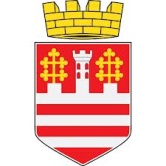 СПИСАКБИРАЧА КОЈИ СВОЈИМ ПОТПИСИМА ПОДРЖАВАЈУ ИЗБОРНУ ЛИСТУ КАНДИДАТА ЗА ОДБОРНИКЕ СКУПШТИНЕ ГРАДСКЕ ОПШТИНЕ СТАРИ ГРАДИзборну листу _____________________________________________________________________________________________________________________________________(назив Изборне листе са именом и презименом носиоца Изборне листе, ако је одређен)коју за изборе за одборнике Скупштине Градске општине Стари град,расписане за 26. април 2020. године, подноси_______________________________________________________________________________(назив подносиоца Изборне листе – назив политичке странке –страначке коалиције – групе грађана)подржавају бирачи, и то:______________________________________________________________________________Редни	број	    Име и презиме бирача	   ЈМБГ 		  Адреса пребивалишта	    _______________________________________________________________________________/навести све бираче који подржавају Изборну листу, према одредницама из ове табеле – по азбучном реду презимена/У Београду, _____________________		/датум/					Лице које је овлашћено да поднесе Изборну листу						__________________________/потпис/						__________________________						       	    /име и презиме/НАПОМЕНА:Списак се доставља у писаном и електронском облику /ЦД или ДВД/, тако да списак у оба облика буде истоветан.Да би програм за проверу потписа за подршку листе кандидата функционисао, потребно је да подносиоци листе, поред документације у писаном облику, доставе те податке и у електронској форми на следећи начин:Списак треба да буде израђен  у EXCEL програму. Први ред обавезно треба да садржи називе колона.Све колоне морају бити форматиране као TEXT (формат cells >  text).Редослед колона мора да буде:Редни бројИме и презиме бирачаЈМБГАдреса пребивалишта